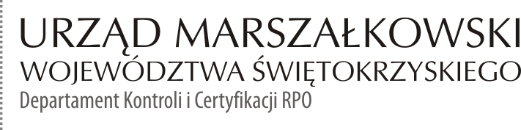 KC-I.432.773.1.2021                                                                                   Kielce, dn. 16.02.2022 r.Park Dziedzictwa Gór Świętokrzyskich „Łysa Góra”ul. Rynek 1526-006 Nowa SłupiaInformacja Pokontrolna Nr KC-I.432.773.1.2021/IO-1z kontroli w trakcie realizacji projektu nr RPSW.04.04.00-26-0002/17 pn. „Ochrona i promocja wielowiekowej spuścizny kulturowej Gór Świętokrzyskich poprzez rozbudowę Parku Dziedzictwa Gór Świętokrzyskich na terenie Gminy Nowa Słupia”, realizowanego w ramach Działania 4.4 „Zachowanie dziedzictwa kulturowego i naturalnego”, IV Osi priorytetowej „Dziedzictwo naturalne i kulturowe” Regionalnego Programu Operacyjnego Województwa Świętokrzyskiego na lata 2014 - 2020, polegającej na weryfikacji dokumentów w zakresie prawidłowości przeprowadzenia właściwych procedur dotyczących udzielania zamówień publicznych, przeprowadzonej na dokumentach w siedzibie Instytucji Zarządzającej Regionalnym Programem Operacyjnym Województwa Świętokrzyskiego na lata 2014 – 2020 w dniach od 04.10.2021r. do 08.10.2021 r. oraz na dokumentacji zamieszczonej w Centralnym systemie teleinformatycznym do dnia 11.02.2022 r.I. INFORMACJE OGÓLNE:1. Nazwa i adres badanego Beneficjenta:Park Dziedzictwa Gór Świętokrzyskich „Łysa Góra”ul. Rynek 1526-006 Nowa Słupia2. Status prawny Beneficjenta:samorządowa osoba prawna w rozumieniu art. 9 pkt 14 ustawy z dnia 27 sierpnia 2009 r. o finansach publicznych (Dz. U. z 2013 r. poz. 885, z późn. zm.)II. PODSTAWA PRAWNA KONTROLI:	Niniejszą kontrolę przeprowadzono na podstawie art. 23 ust. 1 w związku z art. 22 ust. 4 ustawy                      z dnia 11 lipca 2014 r. o zasadach realizacji programów w zakresie polityki spójności finansowanych w perspektywie finansowej 2014-2020 (Dz.U. z 2020 r., poz. 818 j.t.). III. OBSZAR I CEL KONTROLI:1. Cel kontroli stanowi weryfikacja dokumentów w zakresie prawidłowości przeprowadzenia przez Beneficjenta właściwych procedur dotyczących udzielania zamówień publicznych w ramach realizacji projektu nr RPSW.04.04.00-26-0002/17.2. Weryfikacja obejmuje dokumenty dotyczące udzielania zamówień publicznych związanych                         z wydatkami przedstawionymi przez Beneficjenta we wniosku o płatność nr RPSW.04.04.00-26-0002/17-013.3. Kontrola przeprowadzona została przez Zespół Kontrolny złożony z pracowników Departamentu Kontroli i Certyfikacji RPO Urzędu Marszałkowskiego Województwa Świętokrzyskiego z siedzibą w Kielcach, w składzie:- Pani Iwona Ozga – Główny specjalista (kierownik Zespołu Kontrolnego),- Pan Luiza Jurczenko – Inspektor (członek Zespołu Kontrolnego).IV. USTALENIA SZCZEGÓŁOWE:W wyniku dokonanej weryfikacji dokumentów dotyczących zamówień publicznych udzielonych w ramach projektu nr RPSW.04.04.00-26-0002/17, przesłanych do Instytucji Zarządzającej Regionalnym Programem Operacyjnym Województwa Świętokrzyskiego na lata 2014 – 2020 przez Beneficjenta za pośrednictwem Centralnego systemu teleinformatycznego SL2014, Zespół Kontrolny ustalił, co następuje:Stwierdzono, że Beneficjent przeprowadził zgodnie z ustawą z dnia 29 stycznia 2004 r. – Prawo zamówień publicznych, cyt. dalej jako Pzp, w trybie przetargu nieograniczonego następujące postępowania o udzielenie zamówienia publicznego na:pełnienie funkcji inspektora nadzoru w związku z realizacją zadania inwestycyjnego polegającego na rozbudowie i przebudowie budynku Amfiteatru wraz ze zmianą sposobu użytkowania na Park Dziedzictwa Gór Świętokrzyskich - związanego z rozszerzeniem działalności kulturalnej i turystycznej: Postępowanie zostało wszczęte w dniu 17.06.2019 r. poprzez opublikowanie ogłoszenia w Biuletynie Zamówień Publicznych pod numerem 561974-N-2019. 
W wyniku przeprowadzonego postępowania w dniu 17.09.2019 r. zawarto umowę nr U/2/2019/R 
z Wykonawcą – SPDV Sp. z o.o. ul. Kuźnicy Kołłątajowskiej 16/10, 31-234 Kraków, na kwotę 
334 560,00 zł brutto. Termin zakończenia realizacji przedmiotu umowy ustalono do dnia zakończenia inwestycji. Przewidywany (orientacyjny) termin zakończenia inwestycji określono na dzień 30.04.2022r.W wyniku weryfikacji niniejszego postepowania stwierdzono nieprawidłowość w zakresie dotyczącym kryterium oceny ofert – Doświadczenie zespołu (0-40 pkt): podkryterium A- Kierownik Projektu (0-20 pkt), podkryterium B – Specjalista ds. sprzętu multimedialnego (0-20 pkt), poprzez niewprowadzenie górnego limitu referencyjnych usług i odpowiadającej mu maksymalnej liczbie punktów dla każdego rodzaju doświadczenia dla danego specjalisty wskazanego przez Zamawiającego w tym kryterium. Jak wynika z treści SIWZ w zakresie kryterium „Doświadczenie zespołu” Zamawiający przewidział przyznanie punktów po porównaniu doświadczenia wskazanych osób pomiędzy ofertami, tj. liczby usług badanej osoby (jej doświadczenie) do najwyższej liczby usług spośród badanych osób (najbardziej doświadczonej osoby spośród wszystkich ofert). Zamawiający nie wskazał przy tym górnej granicy w zakresie liczby usług, powyżej której nie będzie już przyznawana wyższa punktacja. Powyższe doprowadziło do naruszenia uczciwej konkurencji, gdyż przewagę uzyskał wykonawca, który dysponował personelem posiadającym doświadczenie w wymaganym przez Zamawiającego zakresie, de facto eliminując możliwość uzyskania przedmiotowego zamówienia przez wykonawców, którzy mimo dysponowania osobami z mniejszą liczbą realizacji na swoim koncie, również byliby w stanie należycie wykonać zamówienie. Jeden z uczestników postępowania poprzez wykazanie dla swojego personelu kilkunastu realizacji, przy aktualnych zasadach przyznawania punktów spowodował, że wykonawca dysponujący osobami z doświadczeniem zdobytym np. przy kilku realizacjach, otrzymał/-by kilka razy mniej punktów 
i żeby móc konkurować o zamówienie z wykonawcą posiadającym bardziej doświadczony zespół musiałby określić cenę na znacznie niższym poziomie, aby mieć realną szansę na uzyskanie tego zamówienia. Premiowanie większego doświadczenia musi mieć rozsądne granice, gdyż doświadczenie życiowe wskazuje, że powyżej pewnego poziomu wyznaczonego, czy to okresem czasu, czy liczbą projektów, nie dochodzi do zwiększenia praktycznych umiejętności istotnych dla jakości realizacji analogicznych zadań w przyszłości. Innymi słowy w każdym rodzaju ludzkiej działalności można wyznaczyć poziom, po którego osiągnięciu osoba niejako z czeladnika staje się mistrzem. Z tego powodu dla należytego wykonania zamówienia, zasadne i celowe byłoby wprowadzenie przez Zamawiającego górnego limitu dla każdego rodzaju wymaganego doświadczenia zespołu w tym kryterium oceny ofert, nie narzucając jednak z góry, na jakim poziomie powinien on być ustalony. W obecnym stanie rzeczy przyjęta punktacja nie dawała wykonawcom pewności co do tego, jakiej liczby punktów mogli się spodziewać w poszczególnych podkryteriach w ramach tego kryterium.Dodatkowo w wyniku weryfikacji ww. postępowania stwierdzono uchybienia nie mające wpływu na wynik postępowania polegające na:- nie wskazaniu w Protokole w trybie przetargu nieograniczonego oraz w Protokole ustalenia wartości szacunkowej z dnia 31.05.2019r., wartości przewidywanych zamówień, o których mowa w art. 67 ust. 1 pkt 6 i 7 ustawy Pzp. W cz. III pkt 6 SIWZ wskazano, że Zamawiający przewiduje możliwość udzielenia zamówień, o których mowa w przepisie art. 67 ust. 1 pkt 6 ustawy Pzp, w wysokości nie przekraczającej do 20% wartości zamówienia podstawowego.- naruszeniu § 12 ust. 7 umowy o dofinansowanie projektu, poprzez zamieszczenie w module zamówienia publiczne SL 2014 pełnej dokumentacji z postępowania po terminie wynikającym z tejże umowy.Lista sprawdzająca powyższe postępowanie stanowi dowód nr 1 do niniejszej Informacji pokontrolnej.rozbudowę i przebudowę budynku Amfiteatru wraz ze zmianą sposobu użytkowania na Park Dziedzictwa Gór Świętokrzyskich: Postępowanie zostało wszczęte w dniu 05.03.2020 r. poprzez opublikowanie ogłoszenia w Biuletynie Zamówień Publicznych pod numerem 520679-N-2020. W wyniku przeprowadzonego postępowania w dniu 28.07.2020 r. zawarto umowę nr U/2/2020/R z Wykonawcą – Jan Szymański Przedsiębiorstwo Produkcyjno-Usługowo-Handlowe „AGRO-BUD”, ul. 6-go Września 91a, 27-200 Starachowice, na kwotę wynagrodzenia ryczałtowego w wysokości 19 300 000,00 zł brutto. Wartość za określone części wykonania przedmiotu umowy została ustalona w następujący sposób: za część dotyczącą zaprojektowania (do czasu uzyskania prawomocnego pozwolenia na budowę) - 964 500,00 zł brutto, cena za część dotyczącą wykonania robót budowlanych (do czasu uzyskania prawomocnego pozwolenia na użytkowanie) - 10 335 500,00 zł brutto, cena za część dotyczącą wykonanie wystawy stałej - 8 000 000,00 zł. Termin zakończenia realizacji przedmiotu umowy ustalono na dzień 31.05.2022 r. W ofercie Wykonawcy, która stanowi załącznik nr 2 do U/2/2020/R, zgodnie z założeniami Rozdz. 3 SIWZ, termin wykonania projektu budowlanego, wykonawczego, kosztorysów STWiORB oraz uzyskania pozwolenia na budowę o określono na dzień 30.11.2020 r., zaś termin zakończenia realizacji całego przedmiotu umowy – na dzień 31.05.2022 r. W dniu 27.11.2020 r., po rozpatrzeniu wniosku o pozwolenie na budowę z dnia 19.10.2020 r., została wydana przez Starostę Kieleckiego decyzja Nr 2295/2020 zatwierdzająca projekt budowlany i udzielająca pozwolenia na budowę obejmująca rozbudowę i przebudowę budynku amfiteatru wraz ze zmianą sposobu jego użytkowania na Park Dziedzictwa Gór Świętokrzyskich wraz z wewnętrzną instalacją: wod.-kan., gazu, c.o., wentylacji mechanicznej z klimatyzacją i elektryczną oraz przebudową budynku toalet ogólnodostępnych z wewnętrzną instalacja gazu. Przekazanie projektu budowlanego, projektu wykonawczego, oryginału w/w ostatecznej Decyzji o pozwoleniu na budowę oraz oświadczenia o sporządzeniu dokumentacji projektowej zgodnie z wymogami Umowy nastąpiło za protokołem w dniu 30.11.2020r. Inwestycja na dzień sporządzenia niniejszej informacji pokontrolnej jest w trakcie realizacji.W wyniku weryfikacji ww. postępowania stwierdzono uchybienia nie mające wpływu na wynik postępowania polegające na:- wskazaniu w Protokole w trybie przetargu nieograniczonego błędnej daty ustalenia wartości zamówienia, tj. 31.03.2020r. Zgodnie z Protokołem ustalenia wartości zamówienia miało to miejsce w dniu 13.01.2020 r.;- skróceniu terminu przez Zamawiającego na wniesienie zgody na przedłużenie terminu związania ofertą o oznaczony okres, o którym mowa w art. 85 ustawy Pzp. Niemniej jednak nie doszło do naruszenia zasady ciągłości zabezpieczenia wadialnego. 	- naruszeniu § 12 ust. 7 umowy o dofinansowanie projektu, poprzez zamieszczenie w module zamówienia publiczne SL 2014 pełnej dokumentacji z postępowania po terminie wynikającym z tejże umowy.Lista sprawdzająca powyższe postępowanie stanowi dowód nr 2 do niniejszej Informacji pokontrolnej.V. REKOMENDACJE I ZALECENIA POKONTROLNE:1. Ustalenia o wysokim stopniu istotnościW trakcie weryfikacji dokumentacji dotyczącej postępowania na pełnienie funkcji inspektora nadzoru w związku z realizacją zadania inwestycyjnego polegającego na rozbudowie i przebudowie budynku Amfiteatru wraz ze zmianą sposobu użytkowania na Park Dziedzictwa Gór Świętokrzyskich - związanego z rozszerzeniem działalności kulturalnej i turystycznej stwierdzono naruszenie zasady uczciwej konkurencji poprzez określenie kryterium oceny ofert - Doświadczenie zespołu, w sposób niezapewniający rzeczywistą konkurencję wykonawców, poprzez przyznanie punktów w ramach kryterium oceny ofert w wyniku analizy porównawczej ocenianych treści ofert w ten sposób, że ta która na tle pozostałych wypada najlepiej, otrzyma największa liczbę punktów, a pozostałe otrzymają odpowiednio mniejszą liczbę punktów. W związku z naruszeniem § 12 ust. 1 umowy o dofinansowanie projektu w zw. z art. 7 ust. 1 ustawy Pzp, IZ RPOWŚ na podstawie art. 143 rozporządzenia Parlamentu Europejskiego i Rady (UE) nr 1303/2013 z dnia 17 grudnia 2013 r., art. 9 ust. 2 pkt 8 ustawy z dnia 11 lipca 2014 r. o zasadach realizacji programów w zakresie polityki spójności finansowych w perspektywie finansowej 2014 – 2020 (Dz.U. z 2020 poz. 818 t.j.), rozporządzenia Ministra Rozwoju z dnia 20 kwietnia 2018 r. w sprawie warunków obniżania wartości korekt finansowych oraz wydatków poniesionych nieprawidłowo związanych z udzielaniem zamówień (Dz. U. z 2018 r., poz. 971 j.t.) oraz § 12 ust. 11 umowy o dofinansowanie projektu RPSW.04.04.00-26-0002/17, ustaliła wartość pomniejszenia wydatków kwalifikowalnych w następujący sposób:Wp = W% × Wkw= 25% × 142 495,46 zł = 35 623,87 złgdzie znaczenie poszczególnych symboli jest następujące:Wp – wartość pomniejszenia,Wkw – wartość faktycznie poniesionych wydatków kwalifikowalnych dla danego zamówienia we wniosku nr RPSW.04.04.00-26-0002/17-013,W% – stawka procentowa wskazana w pkt 12 załącznika do Rozporządzenia Ministra Rozwoju
z dnia 20 kwietnia 2018 r. (Dz. U. z 2018 r., poz. 971 j.t.) pn. stawki procentowe przy obniżaniu wartości korekt finansowych i pomniejszeń dla poszczególnych kategorii nieprawidłowości indywidualnych, z tytułu określenia dyskryminacyjnych kryteriów oceny ofert.Zastosowana stawka procentowa odpowiada wysokości określonej dla stwierdzonej nieprawidłowości w pkt 10 załącznika do Decyzji KE znak: C(2019) 3452 z 14.05.2019 r. ustanawiającej wytyczne dotyczące określania korekt finansowych w odniesieniu do wydatków finansowanych przez Unię w przypadku nieprzestrzegania obowiązujących przepisów dotyczących zamówień publicznych.Jednocześnie biorąc pod uwagę montaż finansowy i  76,78 % poziom dofinansowania, pomniejszenia wydatków kwalifikowalnych ujętych we wniosku o płatność nr RPSW.04.04.00-26-0002/17-013 wynosi: 35 623,87 zł *  76,78% = 27 352,01 zł.Mając na uwadze, że anulowanie całości współfinansowania ze środków - EFRR jest niewspółmierne do charakteru i wagi nieprawidłowości, IZ RPOWŚ posłużyła się wskaźnikami procentowymi ujętymi w załączniku do rozporządzenia w sprawie korekt, które wyrażają abstrakcyjny i uśredniony stopień "szkodliwości" określonego typu naruszenia. Mając na uwadze charakter, wagę stwierdzonej nieprawidłowości oraz jej wpływ na stopień naruszenia zasady uczciwej konkurencji, równego traktowania, przejrzystości i niedyskryminacji, czego wyrazem jest  nie zastosowanie przez Zamawiającego w kryterium oceny ofert – Doświadczenie zespołu - górnego limitu referencyjnych usług i odpowiadającej mu maksymalnej liczbie punktów dla każdego rodzaju doświadczenia dla danego specjalisty, pomimo, że zamówienie nie ma transgranicznego charakteru, IZ RPOWŚ postanowiła o nieobniżaniu stawki procentowej dla ww. naruszenia.Biorąc pod uwagę powyższe IZ RPOWŚ zaleca pomniejszenie wartości wydatków kwalifikowalnych ujętych we wniosku opłatność nr RPSW.04.04.00-26-0002/17-013 o kwotę wydatków kwalifikowalnych w wysokości 35 623,87 zł, w tym dofinansowanie 27 352,01 zł.Jednocześnie biorąc pod uwagę, iż w kontrolowanym wniosku o płatność Beneficjent nie przedstawił wszystkich wydatków związanych z przedmiotowym zamówieniem, IZ RPOWŚ zaleca pomniejszenie o 25% kosztów kwalifikowalnych dla tego zamówienia w każdym kolejnym wniosku o płatność.2. Ustalenia o średnim stopniu istotności: W trakcie weryfikacji dokumentacji dotyczącej w/w postępowań o udzielenie zamówienia opisanych w Ad. IV niniejszej Informacji pokontrolnej stwierdzono uchybienia nie mające wpływu na wynik postępowań. W związku z tym, IZ RPOWŚ zaleca na przyszłość stosowanie się do zapisów wynikających z umowy o dofinansowanie we wspomnianym zakresie oraz dochowanie większej staranności w prowadzonych postępowaniach o udzielenie zamówienia publicznego.Niniejsza Informacja pokontrolna zawiera 7 stron oraz 2 dowody, które dostępne są do wglądu                     w siedzibie Departamentu Kontroli i Certyfikacji RPO, ul. Witosa 86, 25-561 Kielce.Dokument sporządzono w dwóch jednobrzmiących egzemplarzach, z których jeden zostaje przekazany Beneficjentowi. Drugi egzemplarz oznaczony terminem „do zwrotu” należy odesłać               na podany powyżej adres w terminie 14 dni od dnia otrzymania Informacji Pokontrolnej.Jednocześnie informuje się, iż w ciągu 14 dni od dnia otrzymania Informacji Pokontrolnej Beneficjent może zgłaszać do Instytucji Zarządzającej pisemne zastrzeżenia, co do ustaleń w niej zawartych. Zastrzeżenia przekazane po upływie wyznaczonego terminu nie będą uwzględnione.Kierownik Jednostki Kontrolowanej może odmówić podpisania Informacji Pokontrolnej informując na piśmie Instytucję Zarządzającą o przyczynach takiej decyzji.Kontrolujący:      IMIĘ I NAZWISKO: Iwona Ozga ……………………………………… IMIĘ I NAZWISKO: Luiza Jurczenko …………………………………..                                                                                                       Kontrolowany/a                                                                                                .……………………………